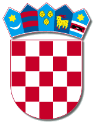 REPUBLIKA HRVATSKA                                                                                                   VARAŽDINSKA ŽUPANIJA OPĆINA VELIKI BUKOVEC    OPĆINSKO  VIJEĆE KLASA: 302-01/17-01/01URBROJ: 2186/028-01-19-3Veliki Bukovec 28.05.2019.Na temelju članka 109.  Zakona o proračunu (Narodne novine broj 87/08, 136/12 i  15/15) i članka 31. Statuta Općine Veliki Bukovec („Službeni vjesnik Varaždinske županije“ broj 18/13 i 6/18) Općinsko vijeće Općine Veliki Bukovec  na 20. sjednici održanoj 28.05.2019. godine, donosiIzvršenje Plana razvojnih programa Općine Veliki Bukovec za 2018. godinu  Članak 1.Izvršeni programi i akativnosti s troškovima prikazani su u tablici ovog Programa.Članak  2.  Izvršenje Plana razvojnih programa Općine Veliki Bukovec za 2018. godinu objavit će se u „Službenom vjesniku Varaždinske županije“. 													Predsjednica Općinskog vijeća         Općine Veliki Bukovec 												              Jasenka Zdelar, dipl. iur., v.r.O P I S O P I S Osigurano u Proračunu za 2018. Osigurano u Proračunu za 2018. Osigurano u Proračunu za 2018. Osigurano u Proračunu za 2018. Osigurano u Proračunu za 2018. Osigurano u Proračunu za 2018. Osigurano u Proračunu za 2018. Osigurano u Proračunu za 2018. Osigurano u Proračunu za 2018. Osigurano u Proračunu za 2018. Ukupno 2018. Plan  2018. Plan  2018. Ostvarenje O P I S O P I S Vlastita sredstva proračuna Namjenski prihodi Namjenski prihodi Donacije, pomoći,ostali prihodi proračuna Donacije, pomoći,ostali prihodi proračuna Donacije, pomoći,ostali prihodi proračuna KreditKreditKreditKreditPROGRAM  1001          REDOVNA  DJELATNOST          REDOVNA  DJELATNOST          REDOVNA  DJELATNOST          REDOVNA  DJELATNOST          REDOVNA  DJELATNOST          REDOVNA  DJELATNOST          REDOVNA  DJELATNOST          REDOVNA  DJELATNOST          REDOVNA  DJELATNOST          REDOVNA  DJELATNOST          REDOVNA  DJELATNOST          REDOVNA  DJELATNOST          REDOVNA  DJELATNOST          REDOVNA  DJELATNOST          REDOVNA  DJELATNOST Aktivnost 1001A100002    Redovna djelatnost Jedinstvenog upravnog odjela,  Cilj 1: razvoj konkurentnog i održivog gospodarstva Redovna djelatnost Jedinstvenog upravnog odjela,  Cilj 1: razvoj konkurentnog i održivog gospodarstva Redovna djelatnost Jedinstvenog upravnog odjela,  Cilj 1: razvoj konkurentnog i održivog gospodarstva Redovna djelatnost Jedinstvenog upravnog odjela,  Cilj 1: razvoj konkurentnog i održivog gospodarstva Redovna djelatnost Jedinstvenog upravnog odjela,  Cilj 1: razvoj konkurentnog i održivog gospodarstva Redovna djelatnost Jedinstvenog upravnog odjela,  Cilj 1: razvoj konkurentnog i održivog gospodarstva Redovna djelatnost Jedinstvenog upravnog odjela,  Cilj 1: razvoj konkurentnog i održivog gospodarstva Redovna djelatnost Jedinstvenog upravnog odjela,  Cilj 1: razvoj konkurentnog i održivog gospodarstva Redovna djelatnost Jedinstvenog upravnog odjela,  Cilj 1: razvoj konkurentnog i održivog gospodarstva Redovna djelatnost Jedinstvenog upravnog odjela,  Cilj 1: razvoj konkurentnog i održivog gospodarstva Redovna djelatnost Jedinstvenog upravnog odjela,  Cilj 1: razvoj konkurentnog i održivog gospodarstva Redovna djelatnost Jedinstvenog upravnog odjela,  Cilj 1: razvoj konkurentnog i održivog gospodarstva Redovna djelatnost Jedinstvenog upravnog odjela,  Cilj 1: razvoj konkurentnog i održivog gospodarstva Redovna djelatnost Jedinstvenog upravnog odjela,  Cilj 1: razvoj konkurentnog i održivog gospodarstva Redovna djelatnost Jedinstvenog upravnog odjela,  Cilj 1: razvoj konkurentnog i održivog gospodarstva422 4262           Postrojenja i opremaUlaganja u računalne programe8.623,0521.946,258.623,0521.946,258.623,05       21.946,25      8.800,0022.000,008.800,0022.000,008.623,0521.946,25 PROGRAM 1002                  KOMUNALNE DJELATNOSTI I DJELATNOSTI UREĐENJA PROSTORA          KOMUNALNE DJELATNOSTI I DJELATNOSTI UREĐENJA PROSTORA          KOMUNALNE DJELATNOSTI I DJELATNOSTI UREĐENJA PROSTORA          KOMUNALNE DJELATNOSTI I DJELATNOSTI UREĐENJA PROSTORA          KOMUNALNE DJELATNOSTI I DJELATNOSTI UREĐENJA PROSTORA          KOMUNALNE DJELATNOSTI I DJELATNOSTI UREĐENJA PROSTORA          KOMUNALNE DJELATNOSTI I DJELATNOSTI UREĐENJA PROSTORA          KOMUNALNE DJELATNOSTI I DJELATNOSTI UREĐENJA PROSTORA          KOMUNALNE DJELATNOSTI I DJELATNOSTI UREĐENJA PROSTORA          KOMUNALNE DJELATNOSTI I DJELATNOSTI UREĐENJA PROSTORA          KOMUNALNE DJELATNOSTI I DJELATNOSTI UREĐENJA PROSTORA          KOMUNALNE DJELATNOSTI I DJELATNOSTI UREĐENJA PROSTORA          KOMUNALNE DJELATNOSTI I DJELATNOSTI UREĐENJA PROSTORA          KOMUNALNE DJELATNOSTI I DJELATNOSTI UREĐENJA PROSTORA          KOMUNALNE DJELATNOSTI I DJELATNOSTI UREĐENJA PROSTORA Projekt  1001K10005  Rekonstrukcija nerazvrstanih cesta, Cilj 2. Poboljšanje kvalitete življenja stanovništva Općine kroz unapređenje infrastrukture i zaštitu okoliša, 2.1. Unapređenje prometne i komunalne infrastrukture Rekonstrukcija nerazvrstanih cesta, Cilj 2. Poboljšanje kvalitete življenja stanovništva Općine kroz unapređenje infrastrukture i zaštitu okoliša, 2.1. Unapređenje prometne i komunalne infrastrukture Rekonstrukcija nerazvrstanih cesta, Cilj 2. Poboljšanje kvalitete življenja stanovništva Općine kroz unapređenje infrastrukture i zaštitu okoliša, 2.1. Unapređenje prometne i komunalne infrastrukture Rekonstrukcija nerazvrstanih cesta, Cilj 2. Poboljšanje kvalitete življenja stanovništva Općine kroz unapređenje infrastrukture i zaštitu okoliša, 2.1. Unapređenje prometne i komunalne infrastrukture Rekonstrukcija nerazvrstanih cesta, Cilj 2. Poboljšanje kvalitete življenja stanovništva Općine kroz unapređenje infrastrukture i zaštitu okoliša, 2.1. Unapređenje prometne i komunalne infrastrukture Rekonstrukcija nerazvrstanih cesta, Cilj 2. Poboljšanje kvalitete življenja stanovništva Općine kroz unapređenje infrastrukture i zaštitu okoliša, 2.1. Unapređenje prometne i komunalne infrastrukture Rekonstrukcija nerazvrstanih cesta, Cilj 2. Poboljšanje kvalitete življenja stanovništva Općine kroz unapređenje infrastrukture i zaštitu okoliša, 2.1. Unapređenje prometne i komunalne infrastrukture Rekonstrukcija nerazvrstanih cesta, Cilj 2. Poboljšanje kvalitete življenja stanovništva Općine kroz unapređenje infrastrukture i zaštitu okoliša, 2.1. Unapređenje prometne i komunalne infrastrukture Rekonstrukcija nerazvrstanih cesta, Cilj 2. Poboljšanje kvalitete življenja stanovništva Općine kroz unapređenje infrastrukture i zaštitu okoliša, 2.1. Unapređenje prometne i komunalne infrastrukture Rekonstrukcija nerazvrstanih cesta, Cilj 2. Poboljšanje kvalitete življenja stanovništva Općine kroz unapređenje infrastrukture i zaštitu okoliša, 2.1. Unapređenje prometne i komunalne infrastrukture Rekonstrukcija nerazvrstanih cesta, Cilj 2. Poboljšanje kvalitete življenja stanovništva Općine kroz unapređenje infrastrukture i zaštitu okoliša, 2.1. Unapređenje prometne i komunalne infrastrukture Rekonstrukcija nerazvrstanih cesta, Cilj 2. Poboljšanje kvalitete življenja stanovništva Općine kroz unapređenje infrastrukture i zaštitu okoliša, 2.1. Unapređenje prometne i komunalne infrastrukture Rekonstrukcija nerazvrstanih cesta, Cilj 2. Poboljšanje kvalitete življenja stanovništva Općine kroz unapređenje infrastrukture i zaštitu okoliša, 2.1. Unapređenje prometne i komunalne infrastrukture Rekonstrukcija nerazvrstanih cesta, Cilj 2. Poboljšanje kvalitete življenja stanovništva Općine kroz unapređenje infrastrukture i zaštitu okoliša, 2.1. Unapređenje prometne i komunalne infrastrukture Rekonstrukcija nerazvrstanih cesta, Cilj 2. Poboljšanje kvalitete življenja stanovništva Općine kroz unapređenje infrastrukture i zaštitu okoliša, 2.1. Unapređenje prometne i komunalne infrastrukture 4213Rekonstrukcijanerazvrstanih cesta371.757,94371.757,94371.757,94371.757,94371.757,94372.000,00371.757,94371.757,94Projekt1002K100006Uređenje groblja u vlasništvu općine Veliki Bukovec, Cilj 2.Poboljšanje kvalitete življenja stanovništava Općine kroz unapređenje infrastruktureUređenje groblja u vlasništvu općine Veliki Bukovec, Cilj 2.Poboljšanje kvalitete življenja stanovništava Općine kroz unapređenje infrastruktureUređenje groblja u vlasništvu općine Veliki Bukovec, Cilj 2.Poboljšanje kvalitete življenja stanovništava Općine kroz unapređenje infrastruktureUređenje groblja u vlasništvu općine Veliki Bukovec, Cilj 2.Poboljšanje kvalitete življenja stanovništava Općine kroz unapređenje infrastruktureUređenje groblja u vlasništvu općine Veliki Bukovec, Cilj 2.Poboljšanje kvalitete življenja stanovništava Općine kroz unapređenje infrastruktureUređenje groblja u vlasništvu općine Veliki Bukovec, Cilj 2.Poboljšanje kvalitete življenja stanovništava Općine kroz unapređenje infrastruktureUređenje groblja u vlasništvu općine Veliki Bukovec, Cilj 2.Poboljšanje kvalitete življenja stanovništava Općine kroz unapređenje infrastruktureUređenje groblja u vlasništvu općine Veliki Bukovec, Cilj 2.Poboljšanje kvalitete življenja stanovništava Općine kroz unapređenje infrastruktureUređenje groblja u vlasništvu općine Veliki Bukovec, Cilj 2.Poboljšanje kvalitete življenja stanovništava Općine kroz unapređenje infrastruktureUređenje groblja u vlasništvu općine Veliki Bukovec, Cilj 2.Poboljšanje kvalitete življenja stanovništava Općine kroz unapređenje infrastruktureUređenje groblja u vlasništvu općine Veliki Bukovec, Cilj 2.Poboljšanje kvalitete življenja stanovništava Općine kroz unapređenje infrastruktureUređenje groblja u vlasništvu općine Veliki Bukovec, Cilj 2.Poboljšanje kvalitete življenja stanovništava Općine kroz unapređenje infrastruktureUređenje groblja u vlasništvu općine Veliki Bukovec, Cilj 2.Poboljšanje kvalitete življenja stanovništava Općine kroz unapređenje infrastruktureUređenje groblja u vlasništvu općine Veliki Bukovec, Cilj 2.Poboljšanje kvalitete življenja stanovništava Općine kroz unapređenje infrastruktureUređenje groblja u vlasništvu općine Veliki Bukovec, Cilj 2.Poboljšanje kvalitete življenja stanovništava Općine kroz unapređenje infrastrukture4511Dodatna ulaganja na građevinskim objektimaIzgradnja spremišta uz grobnu kuću na groblju57.068,7557.068,7557.068,7557.068,7520.000,0077.068,7577.068,7577.070,0077.070,0077.068,75